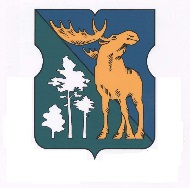 АДМИНИСТРАЦИЯМУНИЦИПАЛЬНОГО ОКРУГА ЛОСИНООСТРОВСКИЙПОСТАНОВЛЕНИЕ20.03.2017г. № 2-ПМЛО перечне должностей муниципальной службы, замещение которых связано с коррупционными рискамиВ соответствии со статьей 15 Федерального закона от 2 марта 2007 года № 25-ФЗ «О муниципальной службе в Российской Федерации», статьями 8 и 12 Федерального закона от 25 декабря 2008 года № 273-ФЗ «О противодействии коррупции», статьями 1 и 3 Федерального закона от 3 декабря 2012 года № 230-ФЗ «О контроле за соответствием расходов лиц, замещающих государственные должности, и иных лиц их доходам»: 1. Утвердить перечень должностей муниципальной службы в администрации муниципального округа Лосиноостровский при назначении на которые граждане и при замещении которых муниципальные служащие обязаны представлять сведения о своих доходах, расходах, об имуществе и обязательствах имущественного характера, а также о доходах, расходах, об имуществе и обязательствах имущественного характера своих супруги (супруга) и несовершеннолетних детей (приложение).2. Установить, что гражданин, замещавший должность муниципальной службы, включенную в перечень, указанный в пункте 1 настоящего постановления, в течение двух лет со дня увольнения с муниципальной службы:2.1. Имеет право замещать на условиях трудового договора должности в организациях и (или) выполнять в данных организациях работы (оказывать данным организациям услуги) в течение месяца стоимостью более ста тысяч рублей на условиях гражданско-правового договора (гражданско-правовых договоров), если отдельные функции муниципального (административного) управления данной организацией входили в должностные обязанности муниципального служащего, с согласия комиссии администрации муниципального округа Лосиноостровский по соблюдению требований к служебному поведению муниципальных служащих и урегулированию конфликта интересов.2.2. Обязан при заключении трудовых или гражданско-правовых договоров на выполнение работ (оказание услуг), указанных в подпункте 2.1 настоящего пункта, сообщать работодателю сведения о последнем месте своей службы.3. Признать утратившим силу постановление администрации муниципального округа Лосиноостровский от 16.02.2016 года № 2-ПМЛ «О перечне должностей муниципальной службы, замещение которых связано с коррупционными рисками».4. Опубликовать настоящее постановление в бюллетене «Московский муниципальный вестник» и разместить на официальном сайте муниципального округа Лосиноостровский в информационно-телекоммуникационной сети Интернет.5. Контроль за выполнением настоящего постановления возложить на главу муниципального округа Лосиноостровский Н.А. Симонову.Глава муниципальногоокруга Лосиноостровский					      Н.А. СимоноваПриложение к постановлению администрации муниципального округа Лосиноостровскийот 20.03.2017 года № 2-ПМЛПереченьдолжностей муниципальной службы в администрации муниципального округа Лосиноостровский, при назначении на которые граждане и при замещении которых муниципальные служащие обязаны представлять сведения о своих доходах, расходах, об имуществе и обязательствах имущественного характера, а также о доходах, расходах об имуществе и обязательствах имущественного характера своих супруги (супруга) и несовершеннолетних детей1. Ведущие должности муниципальной службы:а) главный бухгалтер – заведующий финансово-юридическим сектором администрации муниципального округа Лосиноостровский;б) заведующий сектором по организационной работе администрации муниципального округа Лосиноостровский;в) юрисконсульт – консультант финансово-юридического сектора администрации муниципального округа Лосиноостровский.2. Старшие должности муниципальной службы:а) главный специалист сектора по организационной работе администрации муниципального округа Лосиноостровский.